ACTA  DE  LA VIGÉSIMA OCTAVA  SESIÓN ORDINARIA  DEL  COMITÉ DE TRANSPARENCIA  DEL  H. AYUNTAMIENTO   DE  SAN PEDRO TLAQUEPAQUE,  JALISCO.En el Municipio de San Pedro Tlaquepaque  Jalisco,  el 06 de agosto del  2018   en las instalaciones de  la   Presidencia  Municipal   ubicadas   en  la   Calle  Independencia,     número  58,   Zona   Centro, comparecieron   los  siguientes  servidores  públicos:     la  titular  del  sujeto   obligado, Mima Citlalli Amaya  de Luna,  en su carácter de Presidenta Municipal  Interina,  el  titular del  órgano de control irv.erno,  Luis  Fernando  Ríos  Cervantes,  en su carácter  de Titular  de la Contraloría   Ciudadana, ad  como  el  titular  de la  Unidad  de Transparencia,   Rodrigo Alberto   Reyes  Carranza,   en su carácter    de Director  de la Unidad de Transparencia.En observancia del  artículo 30, fracción  JI de la Ley de Transparencia     y Acceso a la  Información Pública  del  Estado  de Jalisco  y sus  Municipios,  se reúnen  los  funcionarios  mencionados    con  el objetivo de determinar  si procede  o no la reserva  de la información,   en consideración    del siguiente: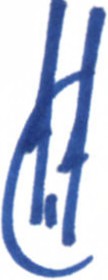 ORDEN  DEL  DÍA:Primero:  Lista  de asistencia  y declaración del quórum.Segundo: Análisis,   discusión   y resolución  del Comité de Transparencia   del .r\ yuntamiento  de San Pedro  Tlaquepaque,   Jalisco  para  ordenar  la  entrega  o  en  su  caso  la protección   mediante   la clasificación   como reservada de la siguiente  información:"Copias  simples    del   oficio   1095/2018 requerido   a  Dirección  de  obras   públicas  de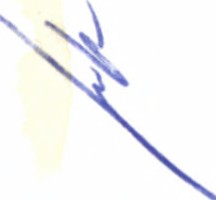 Tlaquepaque."Tercero: Asuntos  Generales.1&01~1        1   DE 18H.  Ayuntamiento deSan Pedro  TlaquepaqueIndependencia#58Zona  CentroPAOUE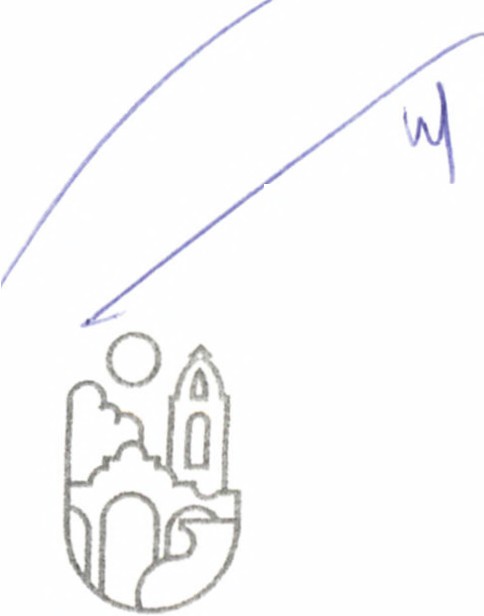 DESAHOGO     DEL   ORDEN  DEL   DÍAPrimero:Lista  de asistencia    y declaración   del  quórum.De  conformidad  con  lo  establecido   en el artículo   29, en su párrafo   1,    de la  Ley de Transparenciay Acceso  a la Información   Pública  del Estado   de Jalisco   y sus   Municipios,   se declara  la  existencia de  quórum     legal   para   sesionar,    en  virtud   de  encontrarse     reunidos    los   siguientes    funcionarios públicos:   la  titular  del sujeto   obligado,   Mirna  Citlalli Ama ya de Luna,  en su carácter  de Presidenta Municipal   Interina,   el titular  del órgano   de control   interno,   Luis  Fernando  Ríos  Cervantes,   en su carácter  de 1itular  de la Contraloría   Ciudadana,   así  como  el titular  de la Unidad   de Transparencia, Rodrigo   Alberto   Reyes  Carranza,   en su carácter   de Director   de la  Unidad   de Transparencia.Segundo: Análisis,     discusión    y resolución    del  Comité   de  Transparencia     del Ayuntamiento     de San  Pedro   Tlaguepague   Jalisco   para  ordenar   la  entrega   o en  su  caso  la  protección    mediante    la clasificación     como   reservada    de  la   siguiente    información:    copia  del oficio 109 5 / 20 / Sreqoerido   a Dirección ele Obras  Públicas de Tlaq11epaque.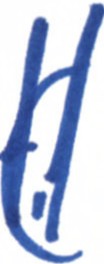 En  el  desahogo    del  segundo   punto   del  orden   del  día,  la  Presidenta    Municipal    Interina   cede  el uso  de la  voz  al  Secretario   del Comité   para  que  exponga   el caso  concreto   sujeto   de análisis,     con la  finalidad    de que  los  miembros   del Comité   estén  en condiciones    de tomar  una  decisión   con  la totalidad   de elementos   de análisis.En  uso  de la voz, el Secretario   del Comité   considera   necesario   exponer   los antecedentes    del caso específico   a tratar:a.	La Unidad   de Transparencia   recibió  una  solicitud   de información,    cuyo  contenido    se cita a  continuación:'1 -   SOLICITO  COPIAS   SIMPLES   DEL  PERMISO   DE  CONSTRUCCIÓN SOBRE LA OBRA de un Muro de contención que se encuentra  CALLE INDEPENDENCIA   1690 EN LA COLONIA  LOMAS  DEL CUATRO  esqui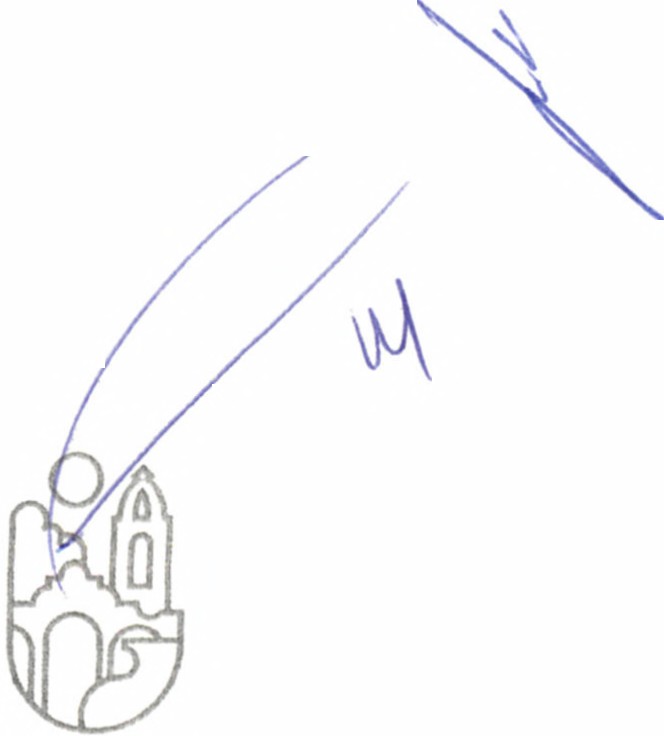 De los artesanos ..2.- SOLICITO  COPIAS SIMPLES  DEL REPORTE REALIZADO A INSP DE OBRA PUBLICA CON NUMERO 293.-  SOLICITO COPIA SIMPLE DEL OFICIO DOP 564/2018  REALIZAD LA DIRECCIÓN DE OBRA PUBLICA DEL MUNICIPIO   DE TLAQUEPA COMO EL SEGUIMIENTO  DEL MISMO ANEXO COPIA  DEL OFICIO2 DE  18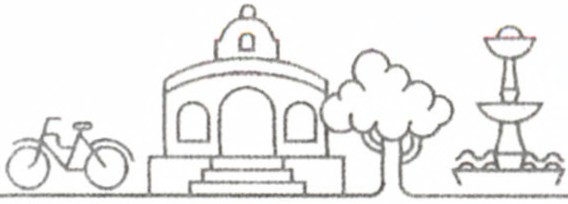 H.  Ayuntamiento  deSan Pedro  TlaquepaqueIndependencia #58Zona  Centro5.-solicito   copias  simples  del  oficio  1095/2018   requerido  a  DIRECCION   DEobras públicas de TLAQUEPAQUE  .6.-SOLICITO   COPIAS  SIMPLES   DEL  OFICIO   1101/2018      REQUERIDO   A DIRECCION  DE PROTECCION  CIVIL DE TLAQUEPAQUE.'b.          La información   fue requerida  a  las  siguientes   áreas:•     Coordinación   General de Protección   Civil  y Bomberos•     Departamento    de Inspección   de Obra Pública•     Coordinación  General de Gestión  Integral  de la  CiudadPor lo que respecta  a esta  sesión   del  Comité, es preciso   citar  la repuesta  siguiente:El  arquitecto  Ricardo Robles  Gómez,  en los  oficios   CGGJC  1007 /2018,    CGGTC  1045/2018   y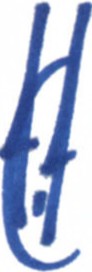 CGGIC  1093/2018,     señaló     lo  siguiente:1007/2018"Respecto al primer p1111to de la solicihtd q11e nos ocupa, hago de s11 conoamiento q11e laDirecaán de Control de la Edificaaán emitió licencia de construcdon clave LI 77+3 paraelpredio ubicado en Av. Jndependemia número  1690,  colonia Lomas del cttalm-Arf/¡111/0Copia simple.Por lo q11e ve al seg1111do cuestionamiento, acfj1mlocopia simpledel oficio DOP56,/./ 2Asimismo  hago  de su conocimiento  q11e para dar seg11imien/o al ojiao e11  cnestián Direcaán de Obra P!Íblica solicito apoyo al Colegio de lnge11ieros Civiles del Esta [atisco para qtte emitiera 1111   dictamen técnico detallado de las condiciones q11e g11ar z.011a qfectada, así como las recomendacionespertinentes. Acj;imlo copia simple del DOP/ 579/ 2018 ...  "(sic)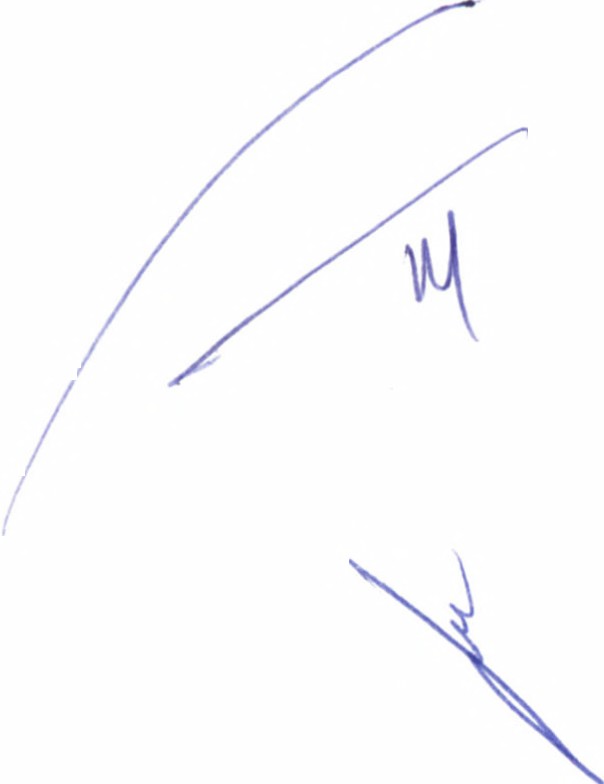 1045/2018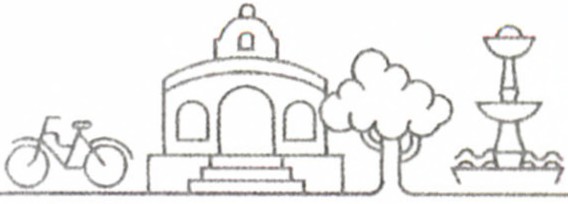 ''Le it!formoque se realiz.óuna búsqueda exhaustiua e11 los archivos de es/a Coordin.Y  de  la misma se  advierte que  el documento  solicitado se relaciona a la Carpet!11vestigación nttmem 55894/ 2018 .fUD!Cl/1LJZABLE la mal se  11mtila  ante  I Agmcia 8T/ V Delitos Varios, del Área de Delitos Patrimoniales   o  1  /iole11/os de la Fiscalía Centraldel Estado de.falisco.3 DE  18H Ayuntamiento  deSan Pedro  Tlaquep;,queIndependencia #58Zona  CentroGobierno  deTLAOUEPAOUE,.                                                                   -.,~·~                                                                                          -,    ~ ~~~"Y!.:"·   .. -       ..                                          ..                 .             .                                                                                 .      -~   ;,/ ;t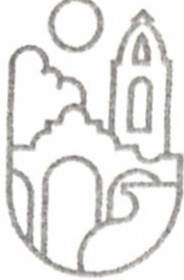 Dado lo anterior,   dicha ú?formación se considera como reservada co,!forme a lo establecidoen el artículo   1 lfracción l inciso g) de la Leyde Transparenciay Acceso a la l1!fonnació11Pública del Estado de Jaliscoy sus Mimúipios...   " (sic}c.    Una vez recibida  la  información,   y realizado  un  análisis   de la  misma,  se advierte   gue existe información  susceptible de ser protegida, por tratarse de información  reservada  de conformidad   con  los  artículos  17   y   18   de  la   Ley  de  Transparencia     y  Acceso  a  la Información   Pública  del  Estado   de Jalisco   y  sus   Municipios,  razón  por  la   cual  se considera  necesaria   la intervención  del Comité  de Transparencia,    para  gue resuelva   de conformidad  al  artículo 18  de la citada   Ley.Una  vez expuesto  lo anterior,  el Secretario  del Comité termina su intervención.Ya gue los antecedentes   han  sido  puestos   a consideración   de los  integrantes  del Comité,  se estudiaron   y analizaron  los  argumentos  para determinar  si  la  información  objeto de la  solicitud presenta  el carácter de reservada o no.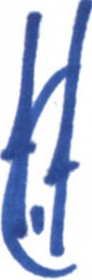 Realizado el análisis   jurídico y casuístico  de la información   solicitada   en las preguntas  objeto de la  solicitud,   mencionadas    en  el segundo  punto   del  orden  día, el Comité  de  Transparencia determina  que la información  presenta  el carácter de reservada, según la argumenta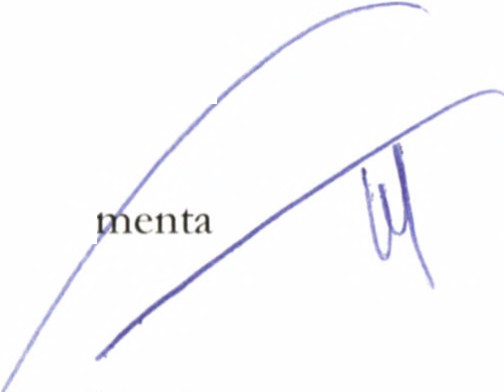 expone a continuación:La primera cuestión  a determinar  es la respuesta a la siguiente  pregunta:  ¿En qué se la decisión  de reservar la información  descrita?Resulta  preciso  manifestar  que la clasificación   como  información   reservada,   es un   medida  de protección  al  interés público y/ o a la seguridad  nacional  y estatal,  establecida por 1       Constitución Política  de  los  Estados   Unidos   Mexicanos,   la  Ley General  de Transparencia     y  Acceso  a  la Información  Pública,  así  como  la Ley de Transparencia    y Acceso  a la  Información  Pública del Estado  de Jalisco  y sus Municipios,  según los  siguientes  preceptos  legales: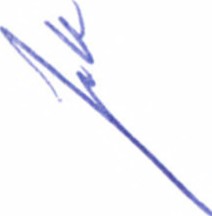 Artículo   6º,   apartado   'A',  fracción   I,   de  la   Constitución    Política  de  los   Estados    UnidosMexicanos: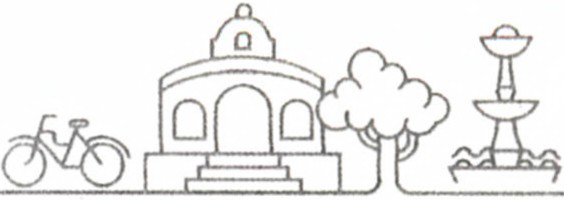 4DE 18H.  Ayuntamiento deSan Pedro  TlaquepaqueIndependencia #58Zona  CentroGobierno      de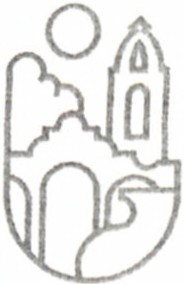 TLAOUEPAOUE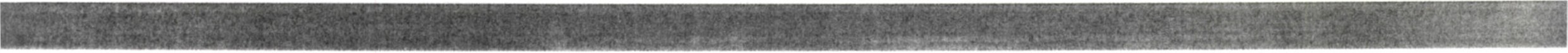 l.      Toda información  en posesión   de cualquier autoridad,   entidad,  órgano y organismo   de los Poderes Ejecutivo,  Legislativo  y Judicial,  órgano  autónomos,  partidos políticos, fideicomisos y fondos  públicos,  así como  de cualquier  persona  física,  moral  o sindicato  que reciba   y ejerza recursos públicos o realice actos de autoridad en el ámbito  federal,  estatal  y municipal,   es pública y sólo  podrá  ser reservada  temporalmente   por razones  de interés público y seguridad nacional, en los términos  que fijen las  leyes.Artículo 4º de la Ley General  de Transparencia   y Acceso a la  Información   Pública:Toda  información   generada,  obtenida,   adquirida,  transformada    o en posesión   de los  sujetos obligados   es pública  y accesible  a cualquier  persona  en  los  términos  y condiciones   que  se establezcan en la presente Ley, en los  tratados internacionales   de los que el Estado  mexicano  sea parte,  la Ley Federal,  las  leyes  de las  Entidades  Federativas   y la  normatividad  aplicable  en sus respectivas     competencias;    sólo   podrá   ser   clasificada   excepcionalmente     como   reservada temporalmente  por razones  de interés público y seguridad nacional,   en los  términos    dispuestos por esta Ley.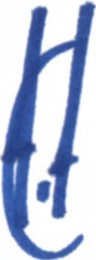 Artículo 30,  fracción JI,  inciso  b) de la Ley de Transparencia   y Acceso a la  Información   Pública del  Estado  de Jalisco  y sus  Municipios: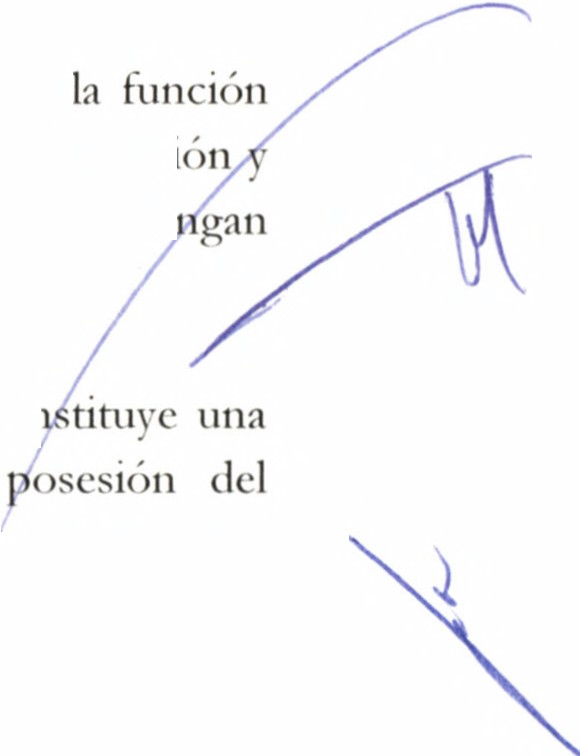 Información   pública  reservada,  que es la  información  pública  protegida,  relativ pública, que por disposición   temporal  queda prohibido  su manejo,  distribución, difusión  generales,  con excepción   de las  autoridades  competentes  que, de confo acceso a ella.De  esta  forma  advertimos  que  la reserva  de la  información  es excepcional  y restricción   al   derecho   humano    de   acceder   a  la   información   pública   en Ayuntamiento  de San Pedro Tlaquepaque,   por lo que su negación  debe justificarsSe comienza  la justificación  de la clasificación   de la información,   conforme  a lo  e la  Ley   de  Transparencia     y  Acceso  a  la   Información   Pública  del  Estado   deMunicipios.  Así,  el artículo 18  de la Ley mencionada   establece  que para negar el  acceso o entrega de información  reservada,  se deberá llevar a cabo el siguiente  procedimiento:1.	Para negar el acceso  o entrega  de información  reservada,   los  sujetos   obligados   deben justificar  lo siguiente: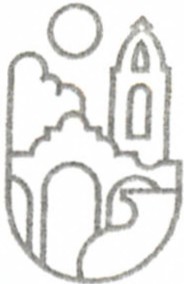 5 DE  18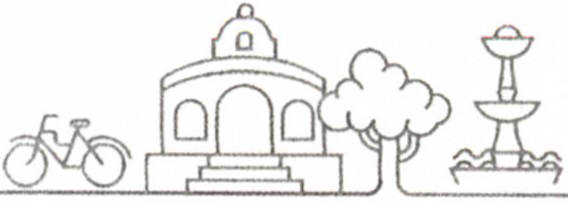 H.  Ayuntamiento    deSan  Pedro  TlaquepaqueIndependencia  #58Zona  CentroGobierno deTLAOUEPAOUE.          ...       .                                             .       ~',.::;;-~:s..~:'.~       ,...          ,.,~·-·.                                                                                                                                                --;                                                                  -        "'     -        '•      #                                                                                                              ,,          _.1    -     =~~     ~~lrll                                                                   \.· ...  ~,,!¡.·--,,.~~l. La  información    solicitada    se  encuentra    prevista    en  alguna   de  las  hipótesis     de  reserva   que establece   la  ley;II. La divulgación   de dicha  información  atente  efectivamente    el interés   público  protegido   por  la ley,  representando   un  riesgo  real,  demostrable    e identificable    de perjuicio   significativo    al   interés público   o a la seguridad   estatal;III.  El  daño  o el riesgo  de perjuicio   que  se produciría   con  la revelación   de la  información    supera el interés  público   general  de conocer   la información  de referencia;   yIV.  La  limitación    se  adecua   al  principio   de  proporcionalidad      y  representa    el  medio   menos restrictivo   disponible   para  evitar  el  perjuicio.2.  Esta  justificación    se llevará  a cabo  a través  de la prueba   de daño,   mediante   el cual   el Comité de Transparencia     del  sujeto   obligado   someterá   los  casos  concretos    de  información     solicitada     a este   ejercicio,     debiéndose     acreditar    los   cuatro    elementos    antes   indicados,     y  cuyo    resultado asentarán   en un acta.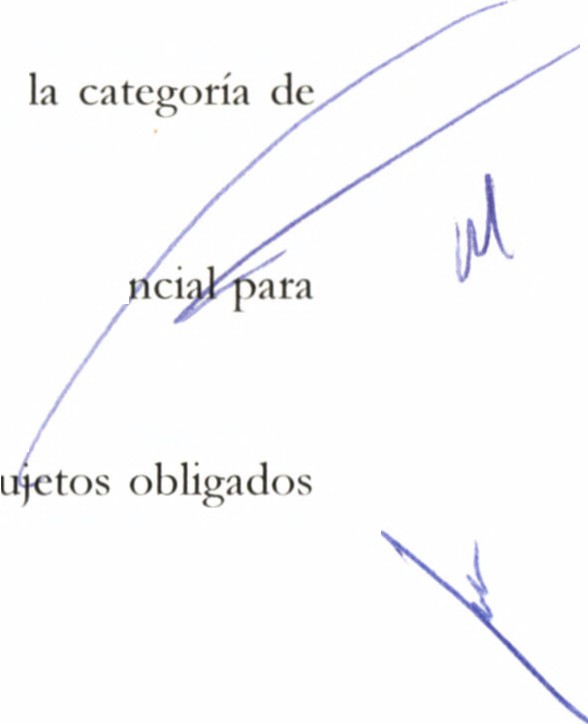 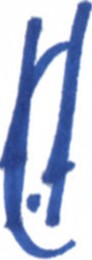 3.   La  información    pública   que  deje   de  considerarse     como   reservada    pasara   a in formación   de libre  acceso,  sin necesidad   de acuerdo   previo.4.  En  todo   momento    el  Instituto   tendrá   acceso   a la información    reservada   y determinar    su debida  clasificación,    desclasificación    o permitir   su acceso.S.  Siempre   que  se  deniegue   una  información   clasificada   como   reservada   los  s deberán   expedir  una versión   pública,  en la que  se supriman   los  datos  reservadosy se señalen   los  fundamentos   y motivaciones    de  esta  restricción    informativa,    j términos   de este  artículo.Expuesto    lo anterior,   se procede   a justificar   los  cuatro  elementos   mencionados     en el artículo   18 señalado:El   primer   elemento    del   artículo    18   de  la   Ley  en  comento    señala    en  su  fracción    I,   que   "la informaciónsolicitada se encuentra prevista en alguna  de las hipótesis de reserva que establece la lry''.H.  Ayuntamiento deSan Pedro  Tlaquepaque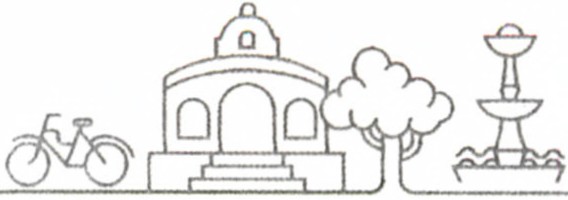 Independencia  #58Gobierno    de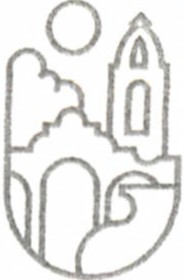 TLAOUEPAQUELa hipótesis   de reserva  que  establece   la  Ley de Transparencia    y Acceso   a la  Información    Pública del Estado   de Jalisco   y sus  Municipios  son  las  señaladas   en el artículo   17   de la  misma    I ey.Respecto   la información  solicitada   mencionada    en el segundo   punto del  orden  del  día, el Comité de Transparencia    considera   que  la información  referente   a la solicitud    a solicito  copias   simples del   oficio  1095/2018    requerido   a Dirección    de Obras  Públicas   de Tlaquepaque,     sí  se  encuentra prevista    en las  hipótesis    de reserva  que  establece   la  Ley,   particularmente    en el artículo   17,  en sufracción   I incisos  f) y g) y fracción   II:''Artículo  17.  Información reservada-  Catálogo1.   Es iJiformación reservada: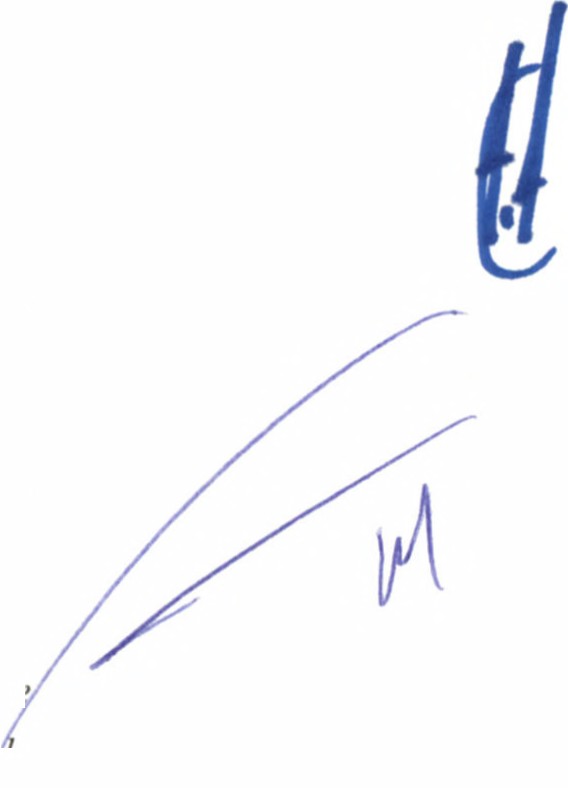 l. Aquella iriformaciónpública,  Ct!Ja difusión:.f) Cause peryuicio grave a las actividades deprevencióny persecución de los delitos. o impartición de lajttsticia;g)   Cause  peryzticio  grave   a  las  estrategias  procesales  en  procesos  judiciales procedimientos administratioos Ct!JaS resoluciones no hayan  causado estado;JI.  Las  carpetas de  investigación,  excepto  cuando  se  trate  de  violaciones graves derechos humanos o delitos   de lesa humanidad,   o se trate de informado» relaciona con actos de corrupción de acuerdo con las lryes aplicableJ/'En  este  sentido,   tenemos   que  el primer   supuesto   del artículo   18  de la  Ley citada  se actualiza  y  se cumple,   pues  lo  solicitado   encuadra   en los  supuestos   que  establece   la  Ley,   tal  como   se describe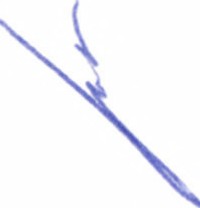 a  continuación: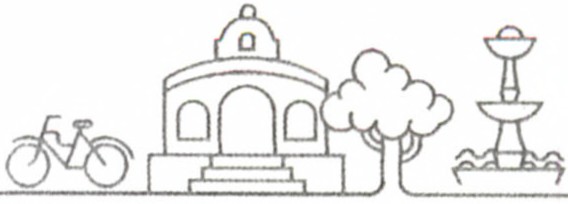 H.  Ayuntamiento deSan Pedro  Tlaquepaque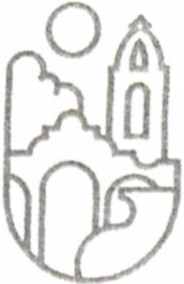 Independencia  #58Gobierno    deTLAOUEPAOUEEn  cuanto   a la  hipótesis    del  inciso   f)  del  artículo   17   fracción    I  de  la  Ley   de  Transparencia      y Acceso  a la  Información    Pública   del Estado   de Jalisco   y sus  Municipios,    entregar   la  información atenta    contra   el  interés   público,    en  virtud   de  que  la  misma   forma   parte   de  una   Carpeta   de Investigación    número  55894/2018     y durante  la integración   de la  misma,  el  Agente   del  Ministerio Público   competente    realiza  todas  aquella   diligencias   con  estricto   sigilo  y reserva   necesarias,    para conocer   la  verdad   histórica   de un  hecho   posiblemente     delictivo   y en su caso  comprobar  o no  el cuerpo  del delito  y la probable   responsabilidad,     y como  consecuencia    de ello  optar  por  el ejercicio o abstención     de  la acción   penal.    Por  tanto   entregar   la información    solicitada,   atenta   contra   elproceso   de su integración   y podría  viciar   sustancialmente      su resultado.Aunado    a  ello  el  Lineamiento     Trigésimo    Sexto   inciso   c)  de  los  Lineamientos    Generales    enMateria  de Clasificación    Información    Pública,   señala    lo siguiente:"TRIGÉSIMO   SEXTO-  La información  se clasificará  como reservada en  lo.r términos de la fracción  I, inciso  f) del artículo  17 de la Ley, siemprey cuando q1,1e   la dffúsión de  la irformaaán  cause perj1,1icio a las actividades de prevención _y persecucián  de los delitos, o  de la impartición dej1,1sticiay ponga en peligro  el ordeny la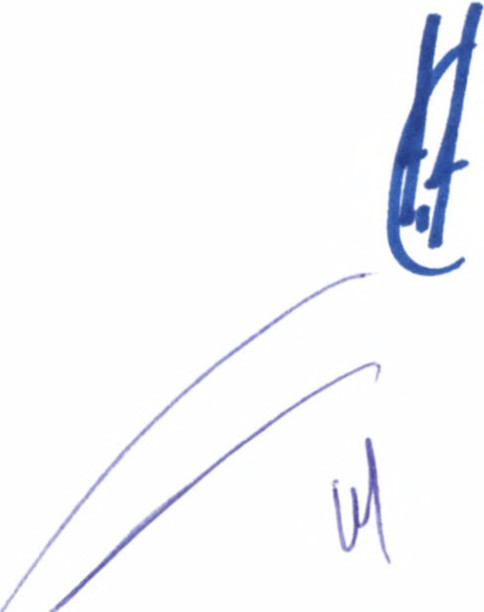 pazpública.Se pone en peligro la pazy  el orden público cuando la dffúsiónde la informaciónpueda:c) Entorpecer los sistemas de coordinación institaaonal en materia de segutidad p,íblic , procuración e impartición dej¡,¡sticia.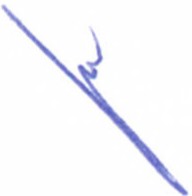 "De  lo  anterior    se advierte   que  al  entregar   la información    solicitada    se  estaría   entorpeciendo     la procuración    de justicia,   pues  se estaría  divulgando   información    que resulta   de una  comunicación entre   instituciones,     misma   que   forma   parte   de  las   investigaciones     que   realiza   el Ministerio Público    para   el   esclarecimiento      de   un   posible    acto   delictivo,    con   lo   cual   la   coordinación institucional     entre  el  Ministerio   Público   y este Ayuntamiento,     pudiera   verse  afectada.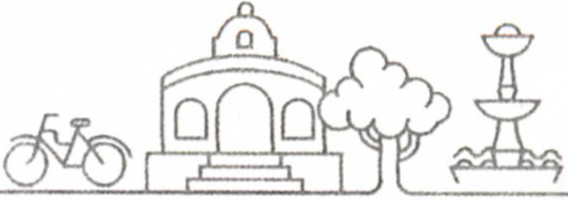 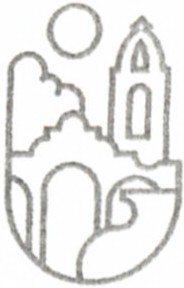 Por   lo  que  ve  al   supuesto    señalado    en  el    inciso   g), el  presente    asunto   encuadra    de  manera evidente,   ya   que  la  información     solicitada     (oficio   1095/2018),      es  información     gue  se  generó dentro    de   un   proceso     administrativo      como    lo    es   la    Carpeta     de   Investigación     número55894/2018,    misma   que  es susceptible    de judicializarse,    y gue  no  ha  causado   estado,   es decir  se encuentra    en  trámite,  por  ello,  el revelar   la  información,    pudiera   afectar     la  estrategia    procesal dentro   de la  investigación    realizada   por  el Ministerio   Público  y viciar  de manera   grave  el  resultado de la  misma.Con  relación   a la fracción   II del artículo   17,  el presente   caso  encuadra   en el supuesto    previsto   en la  Ley,  pues  la  información    solicitada   forma   parte   de una  Carpeta   de Investigación,     es decir  es una  actuación    generada    dentro   de  la  Carpeta   de  Investigación     número    55894/2018,     situación que  actualiza   el  supuesto    sefialado     en  el Lineamiento    Trigésimo    Octavo    de  los  Lineamientos Generales    en Materia  de Clasificación    de Información  Pública  que  señala    lo  siguiente:'TRIGÉSIMO   OCTAVO.-   La información  se  clasificará como rese en los términos de /a.fracción JI de/ artículo 17  de fa Ley, cuando la averiguaáónprev de conformidad a/ artículo 8 fracción J de/ Código de Procedimientos Penalespara el Libre y   Soberano  de Jalisco,  abarque   las  actuaciones practicadas p Ministerio Público o sus auxi/iares,y con motivo de fa comisión de tm de/ito,y cuando termina con la determinaaán de f!}ercicioo no de la acciónpenal, conservara la re1.   Cuando  se baya ejerado fa acaánpenal,y  la misma.formeparte del¡úiciopenal respy2.  Cuando se  hq.ya archivado de manera provisional,  en  espera  de  a/legane dato. proseguir fa averiguación,de conformidad a fo previstopor  e/ mtículo 100   del Có Procedimientos Pena/espara  e/ Estado Librey  Soberano deJalisco."Con  lo cual se advierte   que  las actuaciones   generadas   dentro   de las Carpetas   de Investigación     se clasificarán   como   reservadas,   situación   que  se hace  presente   en este  caso  en concreto,   ya  gue  el oficio    1095/2018,     es  una  actuación    generada    dentro   de  la   Carpeta   de  Investigación   número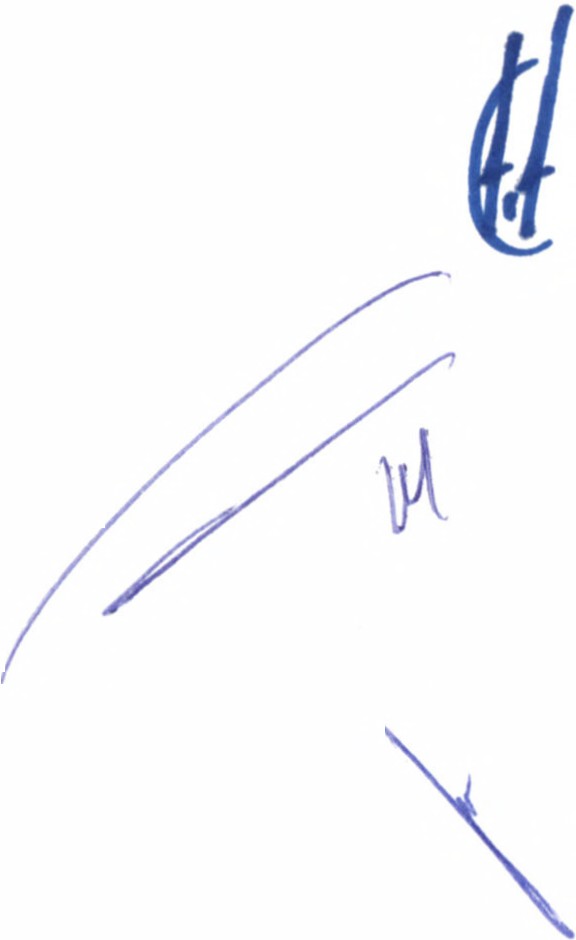 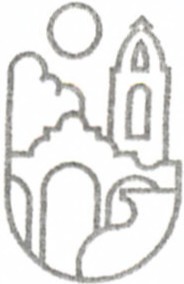 55894/2018.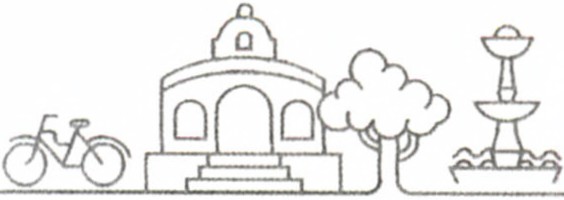 Bajo   esta  tesitura,   es  claro  que  el primer   elemento   del  artículo   18  de  la  Ley  de Transparencia      y Acceso   a  la   Información   del  Estado    de Jalisco    y sus   Municipios,    se  cumple,   tal   como   se  ha expuesto    en  párrafos    anteriores,    toda   vez  que   el  caso   nos   ocupa   encuadra    en  varios   de  los supuestos    previstos   en la Ley.En  apoyo   de lo anterior,   el artículo   218   del Código   Nacional    de Procedimientos     Penales    señala lo siguiente:"Artículo218.   Reserva de los actos de investigació11Los registrosde la investigación. así como todos los documentos, independienlemenle de su contenido  o naturale;;,a. los objetos,  los registros de voz_ e imágenes o cosas  qtte le estén relacionados, son estrictamente reservados. por lo que únicamente laspa,1es. podrán tener acceso a los mismos,  con las limitaciones establecidas en este Código_ydemás disposiciones aplicables.La víctima tt ofendidoy stt AsesorJurídicopodrán  tener acceso a los registros de la i11veslig en cualqttier momento.El imptttadoy  su defensorpodrán   tener acceso a ellos cuando  se encuentr« detenido, sea ci para comparecer como  imputado    o sea  st!Jeto de un acto de molestiay  se pretenda  recib entrevista,  a partir de este momento ya no podrán mantenerse en reserva los registrospa imputado o  su Defensor  a fin  de no afeaar su derecho de defensa.  Para los  efec»: de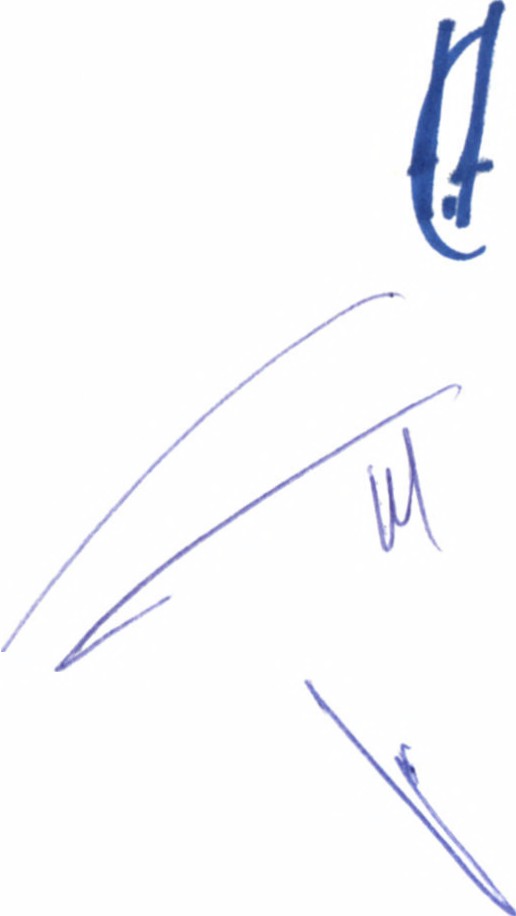 párrqfo, se entenderá como acto de molestia lo dispuesto e11 el artículo 266 de este Código.En ningún caso la reserva de los registrospodrá hacerse valer en pe1Júicio del imputadoJJDefensor, una vez dictado el auto de oinadaao» a proceso, salvo lo previsto en es/e Có ¡go las lryes especiales.Para ~fectos  de  acceso   a  la ieformación pública gubername11ta/,   el Ministerio  P1,íblico únicamente deberáproporcionar  una versiónpública de las determinaciones de 110  ejeraao de la acción penal,  archivo temporal o de aplicaciónde un criterio de oporiunidad,  siempre que ht!Yª transcurridoun plazo igual al deprescripción de los delitos de que se trate, de corformidad con lo dispttesto en el Código Penal Federal o estatal  correspondiente,  sin que pueda ser menor de tres años, ni mqyor de doce años,  contado a partir de que dicha determinación baya quedado firme."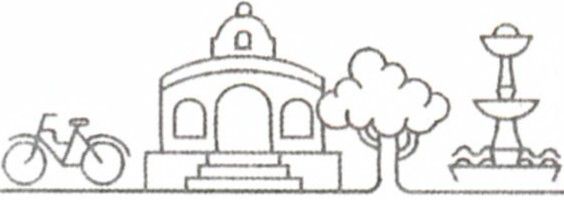 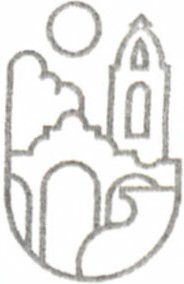 Como   se aprecia   de la  lectura   del   artículo   218   del   Código   Nacional    de Procedimientos     Penales, los   registros    de   la   investigación      así   como    los   documentos      son   estrictamente       reservados, independientemente       de  su  naturaleza,     además    el  artículo    expresamente     señala    que  para  efectos de acceso  a la información,     el Misterio   Público   únicamente    proporcionará     versión    pública  de las determinaciones      de  no  ejercicio    de  la   acción    penal,    archivo    temporal    o  de  aplicación     de  un criterio   de  oportunidad,     siempre   que  haya   transcurrido    un  plazo   igual   al  de  prescripción     de los delitos   de que  se  trate.unado   a lo  anterior,   se  transcribe   la siguiente   Tesis  Jurisprudencia!     P.LX/2000    sustentada    por el Tribunal   Pleno   de la  Suprema   Corte  de Justicia   de la  Nación:"Época:   otena ÉpocaRegish"o: 19196  7Instancia: PlenoTipo de Tesis:AisladaFuente: Semanario Judicial de la Federacióny su Gacela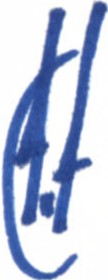 Tomo XI, Abril ele 2000Materia(s): ConstitucionalTesis: P.  LX/ 2000Página: 74DERECHO  A  L1   IN1-'tJRM/1CIÓ .     su EJERCICIO SlJ E   an:   Tlv UMITADO TANTO POR LOS  J   TERESES   ~CIO  /'JLES  Y DE L/ SOCIEDAD, COMO POR LOS DERECHOS DE TERCEROS.El derecho a la il?fonnación consagrado  en la 1íltima parte del artículo 60.  de la Constitna. ' Federal no es absoluto, sino que, como toda garantía, se halla s1y'elo a limitacioneso excetui. ne que se sustentan, [undamentalmente,   en la protección de la segmidad nacionaly e11 el respeto tanto  a  los  intereses de  la  sociedad como   a  los  derechos de los gobernados, limitaciones  que,  incluso, han  dado  origen a  la figura jurídica del secreto de información que se conoce en la doctrina como "reserve de información" o  "secreto bttrocrático".  En estas condiciones, al encontrarse obligado el Estado,  como S!!J'elo pasivo de la citada garantía,  a velarpor  dichos intereses,  con apego  a las normas omstimaonalesy  legales, el mencionado   derecho 110 pnede sergaranti::;,,ado indiscriminadamente, sino que el respeto a su <!J'enicio encuentra excepciones qlfe lo reglfla11_y a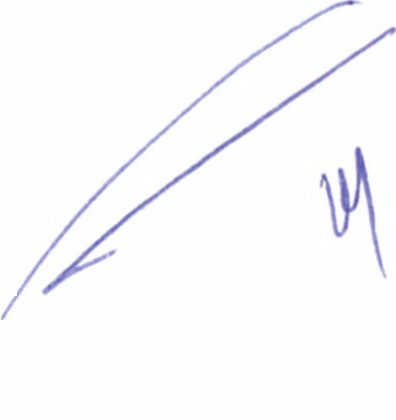 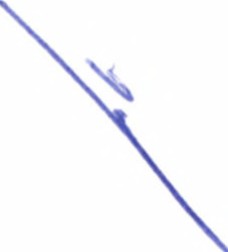 sN vez  lo garanti::;,011, e11  atenaán a la materia a que se refiera; así,  en manto e, la segmidarl11  DE  18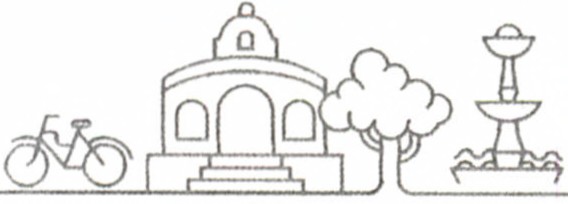 H.  Ayuntamiento  deSan Pedro  TlaquepaqueIndependencia  #58Zona  CentroGobierno    deTLAOUEPAOUE•           v· -.•"                                    ·>!\ft.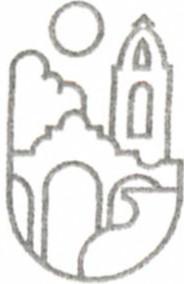 _                                      :                                                                                                      .•-::-.;                             1t'"-~--~L                  ..  _._.                               't".      ,,,~·~"·.J,        .•.                                     .,       "'     \~.nacional,   se  timen normas  que, por  un lado, reslri11ge11 el acceso  a la i,~(ormación  en  esta materia, en razón  de que s11 conocimiento público puede generar danos a los intereses nacionales y, por el otro,  sancionan la inobservancia    de esa reserva;  por lo q11e hace al interés social,  se cuenta con normas que  tienden a proteger la averiguación de los delitos, la salud  y  la moral  públicas, mientras que  por lo que   respecta  a  la protección de lapersona existen normas   que protegen el derecho a la vida o a laprivacidad de los gobemados.Amparo e11 revisión 3137/98.    Bmno  F. VillaseiTor. 2  de diciembre de  1999.  U11a11i111idad de ocho votos. Ausentes: Presidente Genaro  David Góngora Pimentet, [noentino  l /, Castroy Castro y José de [esús   Gudi110  Pelayo.  Ponen/e: ]11a11  Díaz Romero.  Secretario: Gonzalo.Arredondo Jimé11ez.El Tribunal Ple110,  e11 s11 sesión privada   celebrada hqy veintiocho de marzo en cnrso,  aprobó, con  el número   LX/ 2000,  la tesis aislada que anlecede;_y  determinó q11e la 110/ació11 es idáuea para  integrar tesis;úriJprudemia/. México, Distrito  Federal, a  veintiocho de marzo de dos mil:"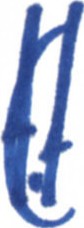 De lo antes transcrito,  se advierte que el derecho  de acceso a la  información  tiene excepciones, mismas  que se ven  fundamentadas    en los intereses  de la  sociedad,   que en este caso es que la autoridad   esclarezca   los  delitos,  y  por  lo  tanto   exista  justicia,    misma   que  es  otra  de  las obligaciones  a cargo del Estado  (impartición  de la justicia).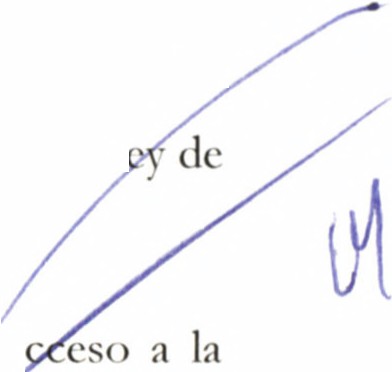 Con la  argumentación  anterior  se acredita que la hipótesis   que se encuentra  prevista la materia   encuadra perfectamente  en el presente  caso.Ahora  bien,   el segundo  elemento  del artículo  18   de la  Ley de Transparencia     y  ,Información  Pública del  Estado  de Jalisco   y sus  Municipios  establece que  "la div11!gació11 de dicha irformaad» a/ente efedivamente e/ interés p1íblico protegido por la lry, represen/ando 1111  ,iesgo real, demos/rabie e identificable de pe1j11iciosignificativo al inlerésptíblico o a la segmidad  es/atar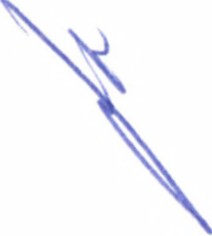 Así, entregar  el oficio número  1095/2018,   atenta  contra  el interés público  protegido por la ley, tratándose  del  interés  de la sociedad   de que se esclarezcan   los actos o hechos  probablemente delictuosos,   siendo  en este caso en concreto  un documento  generado  dentro  de la  Carpeta  deInvestigación  55894/2018.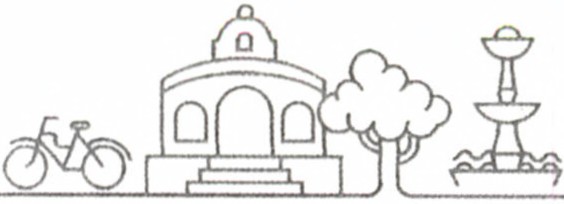 l2DE     18H.  Ayuntamiento  deSan  Pedro  TlaquepaqueIndependencia  #58Zona  CentroGobierno deTLAOUEPAOUE.      .           .                      -·             --,~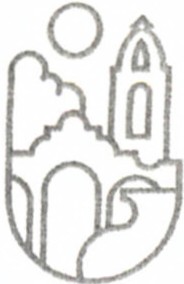 '                     •                                                                                                                                                                                                           ._._..,....._........                                    ..,...-.,....   ....... , ............      ""1,.....,:~>                                  ••••   '       •·,i.f)~~         ....     -.                                            ..    ••"}j~o;~                                                       -•                                                   ""Si  partimos  del hecho de que el Estado  tiene a su cargo la procuración de la justicia, así como la investigación de los  delitos, a través del Fiscal  General  y el Ministerio  Público, la  divulgación  de la información  solicitada,  puede ocasionar  que se vicie sustancialmente   el resultado  de la Carpeta de Investigación  y dar a conocer  el nombre,  hechos  o circunstancias  referidas en la  denuncia, situación  que puede perjudicar el resultado  de las indagatorias.En este sentido, el hecho de que se conozca  el contenido  del oficio   1095/2018,   constituye   -sin duda-  información   que podría permitir el entorpecimiento   de la investigación  que se encuentra en proceso.Como  conclusión,   revelar  la   información  descrita  en  esta  acta,  representa   un  riesgo  real, demostrable  y representa  un perjuicio  significativo  al interés público de que el  Estado  procure la justicia.Como  tercer  elemento  del artículo  18  de la  Ley de Transparencia   y  Acceso  a  la  Información Pública  del Estado  de Jalisco  y sus  Municipios,  resulta  preciso  abordar  lo  estipulado  en  su fracción III:  el daño o el riesgo depetjtticio  que se produciríacon  la revelación de la ilrfómuuión strpera el interés ptíblicogeneral de conocer la if!formación de referencia.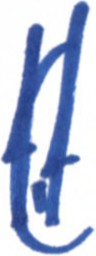 En  este sentido  resulta pertinente  preguntar: ¿Qué  beneficia   más a  los ciudadanos:   conocer  la información respecto  del   oficio  1095/2018   o asegurar la  debida  procuración  de la  justicia   a través de la atención y sustanciación  de las carpetas  de investigación  conforme  a derecho?Para justificar  que  el  daño  supera  al interés  público  general  de conocer  la  inf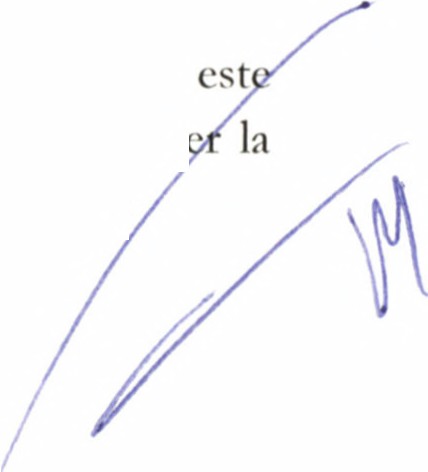 Comité  de Transparencia   sostiene  que  estamos  frente  a  un beneficio  superior información  objeto  de la solicitud,  motivo por el que se realiza la  siguiente  ponde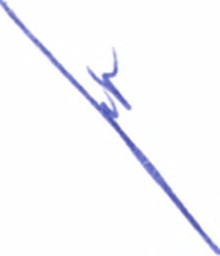 13  DE  18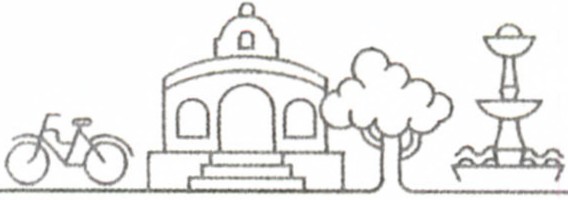 H.  Ayuntamiento   deSan  Pedro  TlaquepaqueIndependencia  #58Zona  CentroGobierno     de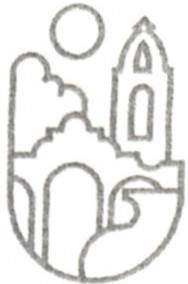 TLAOUEPAOUE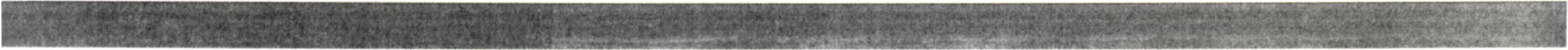 De  la   ponderación   realizada   se  advierte   gue  revelar   el  contenido   del  oficio    1095 /2018, garantizaría   el  derecho   de   acceso   a  la   información    pública,   sin   embargo,   se  viciaría sustancialmente  el resultado de la investigación   al revelar hechos o circunstancias   de la denuncia, así  como  la estrategia del Ministerio  Público  para  hacerse llegar  de los elementos  gue permitan esclarecer  la  verdad.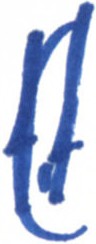 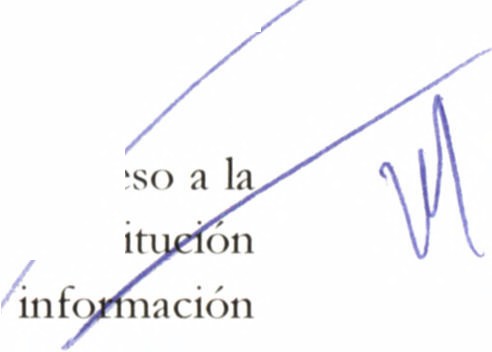 Si  se protege  la información,  se estaría restringiendo  el  derecho  humano información,  lo gue resultaría  negativo, pues se trata de un derecho  tutelado  por la Política  de  los   Estados   Unidos   Mexicanos.   Sin  embargo,  la   protección   de  lapermitiría:II1.  Que el Ministerio  Público realice la investigación  de los hechos  o actos delictivos  de manera adecuada,  singue se vicie  o se vea entorpecida  por factores externos gue puedan dañar,   modificar o alterar  el resultado  de la misma.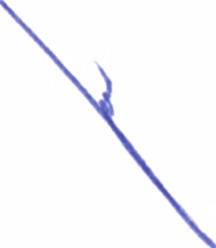 2. Que  el  Estado  garantice  de manera   adecuada  la   procuración  de la  justicia,   con  lo  cual  se beneficia a la  sociedad en general.14  DE  18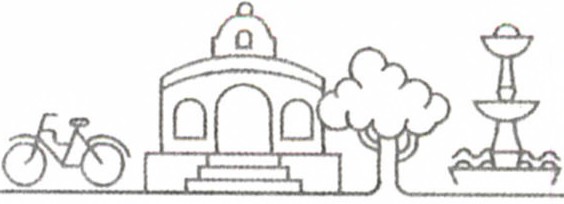 H.  Ayuntamiento  deSan Pedro  TlaquepaqueIndependencia   #58Zona  CentroGobierno      de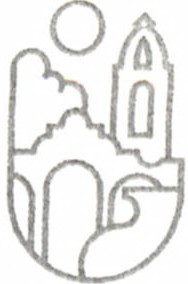 TLAOUEPAOUE-·.                 .    ..  .       .              ··:.r~···.         .  .   .           .. .~,~----·   .  :  .   .              . •• ~En  conclusión   respecto   del punto   anterior,   la información  de la cual trata  la  presente   acta,   resulta estratégica   para  la procuración  de la justicia.   Su reserva   permite   que  puedan   desempeñarse     con efectividad   las labores  encaminadas   a la investigación   y esclarecimiento    de la  verdad.    Igualmente, con  la reserva   de  la información   se protege  el interés   público   de  la  sociedad    de que  los  delitos sean  investigados    y en su  caso  sancionados.Respecto   de la fracción   IV del artículo   18  de la Ley de Transparencia     y Acceso  a  la  Información Pública  del  Estado   de Jalisco   y sus  Municipios  que  señala   lo siguiente:   la  limitación   se adecua    al principio   de proporcionalidad   y representa    el  medio   menos   restrictivo    disponible    para  evitar  el perjuicio,   es preciso   manifestar   que  este  principio   consiste    esencialmente    en que  sopesemos    un derecho    sobre   otro   y se  busque   la  alternativa    que  restrinja   menos   el  derecho    de  acceso   a  la información   pública.   En  otras   palabras,   significa   determinar    qué  resulta   más  benéfico   en  esta colisión    de  derechos:     el derecho   de  acceder   a la información  pública   o el Interés   Público   de la sociedad   de que  el Estado   garantice  la procuración   de la justicia.La ponderación    anterior   se realizó  en el cumplimiento   respecto   de la  fracción   IJT  del   artículo   18 de  la  Ley  mencionada    en  el párrafo   anterior,   concluyendo     que  la  publicación    o  entrega   de  la información     relativa   al  oficio   1095/2018,     vulnera    la  atribución   del   Estado    respecto    de   la procuración   de la justicia,   al viciar  o entorpecer    sustancialmente      las  indagatorias    que  se llevan   a cabo  para  hacerse  de los  elementos   necesarios   para  esclarecer   los  actos  o hechos   presuntamente delictivos,   poniendo  en riesgo  el interés  público  de la sociedad   de que  se investiguen   y en su  caso se sancionen,    por  parte  del Estado,   los  delitos   cometidos.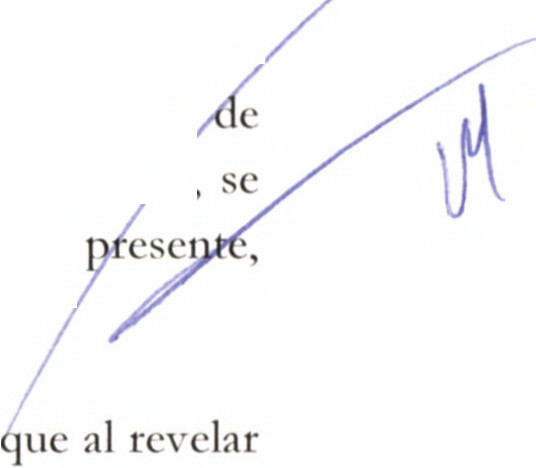 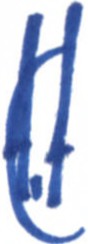 Expuesto    todo   lo  anterior,    y  justificados      los   cuatro   elementos    del  artículo    18Transparencia     y Acceso   a la  Información   Pública   del  Estado    de Jalisco     y  sus presentan  a continuación  la demostración    de que  el daño  de entregar   la informaciónprobable   y específico.Representa    un  daño  presente   el hacer  del dominio   público   dicha  información,     yaIla información   se estaría  violentando    diversas   disposiciones    legales  que  obligan  a mantener     bajola   figura  de  reserva   la información   solicitada,   ya que  la  misma   forma   parte   de  una  Carpeta   de Investigación,    misma  que  se  encuentra   en  proceso    en  estos   momentos,    con  lo  cual   se  afecta directamente   a la investigación    que  se lleva a cabo  y vulnera   el interés  público   de la  sociedad    de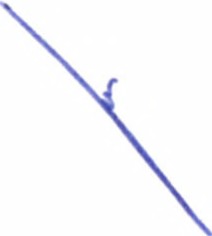 la procuración  de la justicia.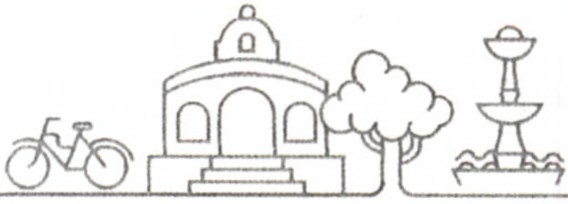 15  DE  18H.  Ayuntamiento   deSan  Pedro  TlaquepaqueIndependencia #58Zona  CentroGobierno      de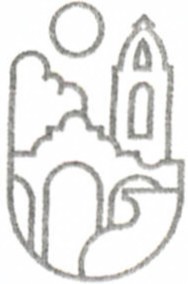 TLAOUEPAOUE-,...                 .....                                                                          •            ....                                                                      ..,.     .....   --"           ....   ,                                                ,.i.;                    •            •     ,.,,.~,Se  trata  de  un  daño  probable   ya   que  existe  la probabilidad   de  que  al   darse  a  conocer  la información respecto  al oficio  1095/2018,  puedan  desarrollarse  estrategias  para  entorpecer  o viciar las indagatorias realizadas  por el Ministerio  Público, con lo  cual  se afectaría directamente al resultado  del esclarecimiento  de los hechos y como  consecuencia   el Estado  vería afectada su labor de procuración  de la justicia.El  daño  específico  también  se actualiza  ya  que  si  se proporciona    la   información   del  oficio1095/2018,  se estaría revelando información  que forma parte de una  carpeta de investigación  en específico,  misma  que corresponde   a un acto delictivo en concreto,  por  lo tanto,  al  revelar la información  se vulnera de manera directa la labor del Ministerio  Público de procurar  la  justicia, esto es así  ya que sin los elementos  necesarios para poder esclarecer los hechos denunciados,   la atribución  del estado de investigar y sancionar    los delitos, se ve completamente  afectada, por lo que  en  el  caso  concreto   el  daño  resulta  de  manera   específica  respecto   a   la  Carpeta     de Investigación  55894/2018   y al interés de la sociedad de que se procure, por parte  del Estado,  de manera correcta la justicia.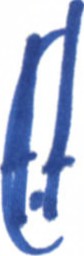 Con el fin de ejemplificar  dicha situación  se expone el siguiente  supuesto:Supongamos  que el Ministerio Público  elabora su  estrategia   para  la investigación  de un delito, dentro  de esa estrategia se contempla  requerir a una autoridad  realice alguna acción para hacerse llegar de elementos  de prueba.   De entregar  esa información,  pudiera generar  que el particular que  solicita la información, se adelante  a la acción  de la autoridad  y  con  ello  modificar  los resultados  que la autoridad  pudiera obtener.  Con lo que la autoridad  proporcionaría   e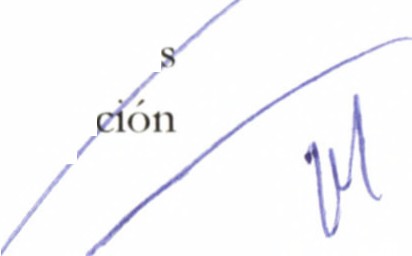 erróneos  al Ministerio  Público, afectando  de manera  sustancial   los resultados de la  inv y por lo tanto el resultado  final del procedimiento.Por  último,  este  Comité  de Transparencia   sostiene  que  la  reserva  debe  hacerse    or  5  años, encontrando   fundamento en el artículo  19,  párrafo  1   de la Ley de Transparencia      Acceso a la Información  Pública del Estado  de Jalisco   y sus  Municipios.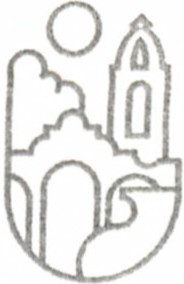 Por lo antes expuesto,  se: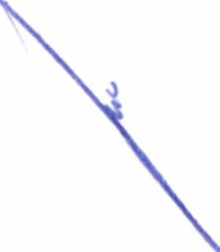 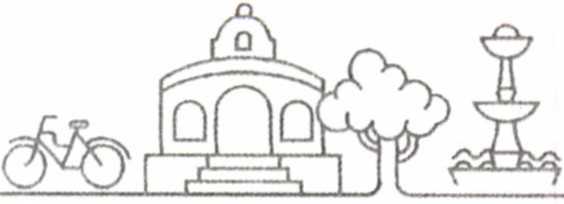 RESUELVE:Único:   Se reservan   por  cinco  años   la información  relativa  al oficio   1095/2018     requerido    en  la solicitud   de información   con  número   de expediente   UT  1894/2018.Una  vez  agotado   el segundo   punto   del  orden   del  día, se continúa   con  el desarrollo    de la  sesión. Tercero:   Asuntos   generales.La Presidenta    del  Comité   preguntó  a los  miembros   del  mismo   si  existen   temas   adicionales     que deban   tratarse,   a lo cual los  integrantes  respondieron     en sentido   negativo,   por  lo  cual   no  existen asuntos   generales   por  tratar.Agotados    entonces    los   puntos  del  orden   del   día,   y no  habiendo    más  asuntos    por   tratar,   se clausura   la vigésimo   octava   sesión   ordinaria   del  Comité   de Transparencia      del  h.  Ayuntamientode  San  Pedro   Tlaquepaque,    Jalisco    levantándose    la  presente    acta  y firmando    a  continuación quienes   en la misma  intervinieron.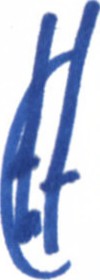 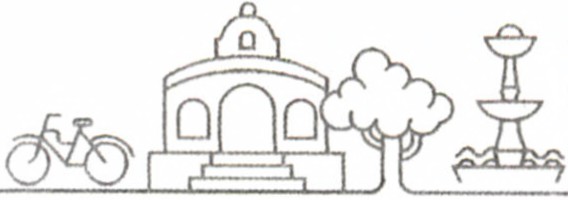 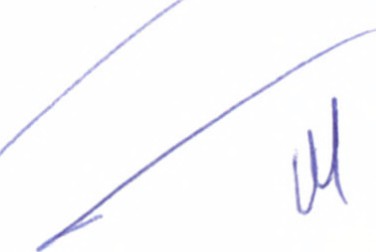 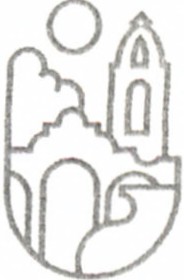 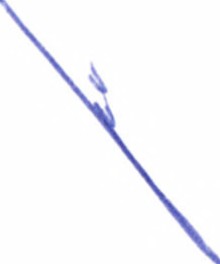 Presidenta  Muni  ipa      terina de San Pedro Tlaquepaque,   Jalisco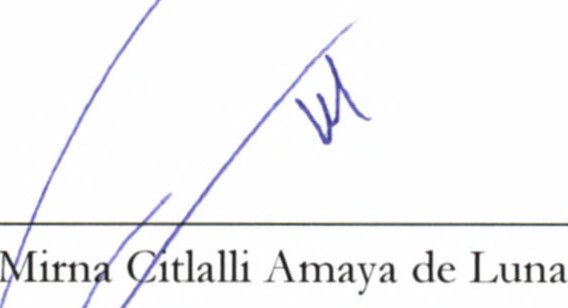 Pres de   a del Comité de Transparencia.Luis Ferna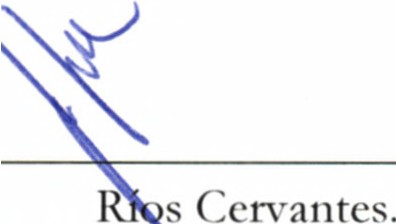 Titular  de la  Contralor     Municipal. Integrant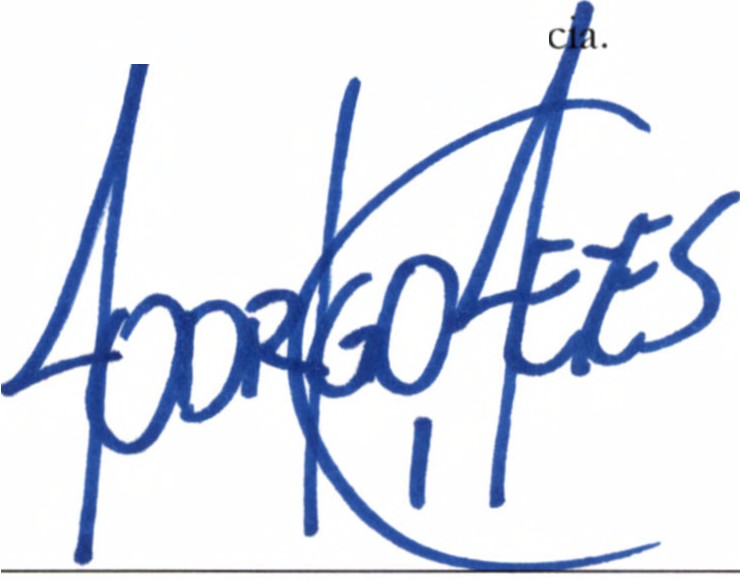 Rodrigo  Alberto  Reyes Carranza. Di.rector de la     nidad de Transparencia. Secretario del Comité de Transparencia.La presente  hoja   de firmas forma parte  del Acta  de la  Vigésima  Octava  Sesión   Ordinaria   delComité de Transparencia    del H.  Ayuntamiento  de San Pedro Tlaquepaque,   Jalisco,   celebrada  el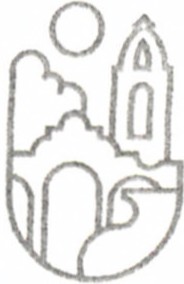 6 de agosto de 2018.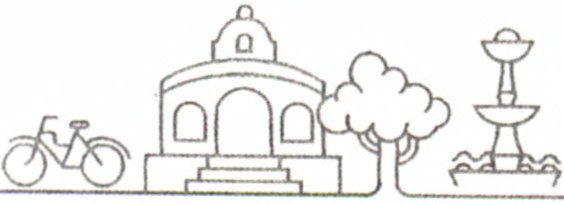 SupuestoInterés público de entregar la informaciónInterés público de proteger la informaciónEntregar    copia    del   oficio1095/2018,  generado  dentro de  la    Carpeta   de Investigación  55894/2018.Conocer la información gue contiene  el oficio  1095/2018 generado   dentro   de  la Carpeta     de     Investigación55894/2018,    sin  embargo  se podría  viciar  sustancialmenteel        resultado         de        la investigación       al         revelar hechos  o circunstancias   de la denuncia,      así       como      la estrategia      del      Ministerio Público para hacerse  llegar de los   elementos    gue  permitan esclarecer la verdad.Que     las     indagatorias      se realicen conforme  a <lerecho, permitiendo  llevar  un debido proceso  en la  investigación   y obtención       de     elementos necesarios  el  esclarecimiento de  los   probables    hechos   o actos   delictivos  gue  a fcctan directamente  a la  sociedad.